第７回 薬剤師スキルアップセミナー●日病薬病院薬学認定薬剤師　１単位　(申請中)●日本薬剤師研修センター認定研修単位(申請中)●日本臨床腫瘍薬学会　外来がん治療認定薬剤師外部講習会（研修会）単位　１単位単位取得、参加登録につきましては裏面をご参照ください日　　　時： 2021年９月１７日(金)　１９時００分～２０時３０分配信会場：おきなわクリニカルシミュレーションセンタープログラム【講演Ⅰ】　１９：００～１９：４５座長：琉球大学病院　薬剤部 主任／薬剤部長補佐　石井　岳夫 先生『血液検査値から解ること（骨髄抑制を中心に、腎機能障害、肝機能障害等）』慈生会　等潤病院　薬剤科　科長　田中 康裕　先生【講演Ⅱ】　１９：４５～２０：３０座長：那覇市立病院　薬剤部長　金城　雄一　先生『治療医目線で俯瞰する大腸癌薬物療法～患者さんにわかりやすく説明するために知っておきたいこと～』琉球大学大学院医学研究科　消化器・腫瘍外科学講座（第一外科）講師　金城　達也　先生※当日はご参加頂いた確認のため、ご氏名のご登録の上でのご視聴をお願い申し上げます。医薬品および医学薬学に関する情報提供のために利用させて頂くことがございます。何卒ご理解とご協力を賜りますようお願い申し上げます。共催：沖縄県薬剤師会、沖縄県病院薬剤師会、日本臨床腫瘍薬学会、第一三共株式会社※日病薬の単位、研修センター認定の単位については何れか１つ取得可能※日本臨床腫瘍薬学会　外来がん治療認定薬剤師外部講習会（研修会）単位に関しては別途取得■日病薬病院薬学認定薬剤師　１単位　■日本薬剤師研修センター認定研修単位本研修会では参加ログ（ログイン、ログアウト時間）の取得と共に、キーワード提示の確認により行っています。参加ログに関しまして：合計の視聴時間まで算出しますので、開始～終了時まで確実な視聴をお願いいたします。キーワード確認に関しまして：研修中、３回のキーワードを提示します。研修終了後（期限：当日中）に下記の第一三共担当者までメールにて３つのキーワードをご回答頂きますようよろしくお願いいたします。※単位取得シールは事務局よりご施設様宛に送付いたします。■日本臨床腫瘍薬学会　外来がん治療認定薬剤師外部講習会（研修会）単位　１単位単位希望の方は２週間以内に成果報告書を下記の連絡先に提出をお願いします。成果報告書（書式は問いません。受講者が学習の成果を200文字程度でまとめたもの）連絡先：ito.tatsunori.wh@daiichisankyo.co.jp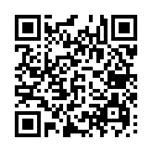 ■当会は事前申し込みが必要です。下記の方法でお申込み下さい。①https://zoom.us/webinar/register/WN_fSI1NAjRRnmUWlEWg7n7ww　上記のＵＲＬよりご登録お願いします。②右記の二次元コードからも申し込み可能です。■個人（PC、スマートフォン等）でのご視聴をお願いいたします。 視聴方法は別途用紙をご参照下さい。■ご不明な点がございましたら、下記メールアドレスにご連絡下さい。※連絡先：ito.tatsunori.wh@daiichisankyo.co.jp　　第一三共㈱　伊藤達則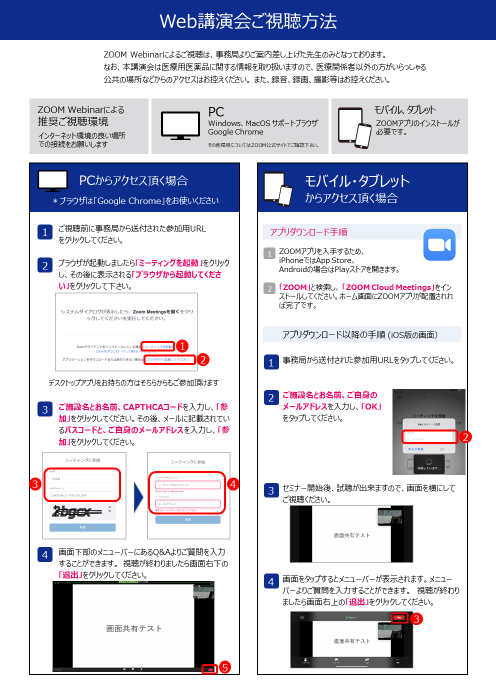 